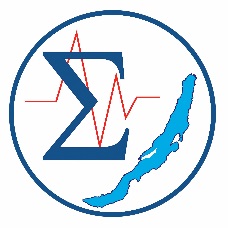 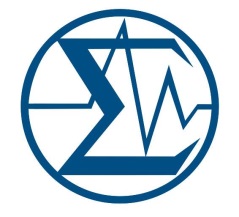 Трансляционные исследования биомедицинскихтехнологий
II Региональная научная конференцияПрограмма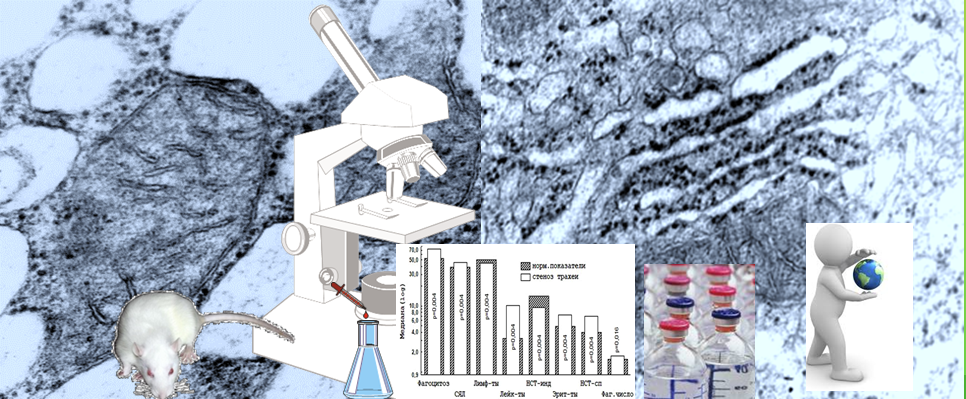 24 июня 2022 гг. Иркутск ФГБУ «Сибирское отделение Российской академии наук»Федеральное государственное бюджетное учреждение науки Иркутский научный центр Сибирского отделения Российской академии наук«Трансляционные исследования биомедицинскихтехнологий»II Региональная конференцияПрограмма24 июня 2022 г.г. ИркутскПРОГРАММА9.00-9.30 Регистрация участников по адресу 664033, Иркутск, ул. Лермонтова, 134, к-з 224 (очно, ВКС). Открытие выставки научных трудов Иркутских ученых, посвященных развитию биомедицинских технологий в г. Иркутск (очно,  фойе ИНЦ СО РАН).Пленарное заседаниеПредседатель заседания: д.м.н., профессор Апарцин К.А.Секция 1. Биомедицинские технологии. Фундаментальные и прикладные исследования в области медико-биологических исследований. Председатель заседания: д.б.н., Лепехова С.А.Перерыв 12.20-12.40Секция 2. Влияние демографических процессов, факторов внешней среды, социально-экономических условий на состояние здоровья, структуру заболеваемости и качество жизни.Председатель заседания: д.э.н., Сысоева Н.М.Секция 3. Лингвометодический потенциал подготовки кадров, вопросы терминологии в сфере биомедицинских специальностей.Председатель заседания: к.филол.н., Свердлова Н.А.9.30-9.45Апарцин Константин Анатольевич, приветственное слово, пленарный доклад«Трансляционные исследования в области медико-биологических исследований в условиях пандемии и после нее»9.45-10.00Сысоева Наталья Михайловна, приветственное слово, пленарный доклад«Влияние пандемии на экономику Сибири»10.00-10.15Трофимов Иван Леонидович, приветственное слово, пленарный доклад«Фундаментальные и прикладные исследования в области биотехнологий в Байкальском регионе в печатных изданиях, на примере «Мемориальной» библиотеки им. М.М.Кожова (научное наследие семьи ученых-байкаловедов)»10.15-10.25Джиоев Юрий Павлович  «Роль трансляционной биомедицины в борьбе против РНК-вирусов»10.25-10.35Арефьева Надежда Александровна  «Поиск и верификация событий рекомбинации в геномах коронавирусов подрода Sarbecovirus»10.35-10.45Лепехова Светлана Александровна  «Использование биотехнологий в радионуклидных исследованиях бактериальной транслокации»10.45-10.55Иноземцев Павел Олегович  «Оптимизация технологии подготовки клеток печени для лиофилизации»10.55-11.05Тютрина Вера Александровна  «Оценка цитотоксичности нанокомпозита гадолиния in vitro»11.05-11.15Смирнова Наталья Генриховна  «Способ медицинской реабилитации пациентов перенесших высокотехнологичные операции на суставах»11.15-11.30Киреева Виктория Владимировна   «Персонализированная медицина: возможности в диагностике, лечении и профилактике сердечно-сосудистых заболеваний»11.30-11.40Трофимова Елена Анатольевна  «Особенности митохондриальной ДНК с различной степенью сердечно-сосудистого риска»11.40-11.50Зайка Алена Анатольевна  «Состояние микроциркуляторного русла сетчатки у пациентов с дисциркуляторной энцефалопатией и хронической ишемической нейрооптикопатией»11.50-12.00Тропникова Анна Александровна  «Исследование последствий воздействия дыма лесных пожаров на постнатальное развитие крыс»12.00-12.10Белькова Наталья Леонидовна  «Стратификация кишечных микробиомов подростков с разным индексом массы тела»12.10-12.20Колодкин Алексей Николаевич  «Системная Биология, «Цифровой Человек», и персонализированная терапия болезни Паркинсона»12.40-12.50Бюраева Юлия Григорьевна  «Взаимосвязь качества жизни, демографического потенциала и экономического развития Республики Бурятия»12.50-13.00Башкуева Елена Юрьевна  «Оценка психического здоровья населения Республики Бурятия  в период  пандемии   новой коронавирусной инфекции  (по материалам социологического исследования)»13.00-13.10Белоусова Светлана Владимировна  «Феномен здоровья в условиях цифрового общества»13.10-13.20Андреянова Елена Леонидовна  «Качество жизни: региональный аспект»13.20-13.30Марьясова Елена Петровна, Свердлова Н. А.   «Асимметрия терминологического пространства (на примере медицинского опросника)»13.30-13.40Падерина Татьяна Сергеевна, Свердлова Н.А. – «О концептуализации в языке научного общения в области медицины»13.40-13.50Сюэ Бо (КНР), Свердлова Н.А.  «Термин как средство таксономизации объекта мысли: медицинский дискурс»